             Пенсионный фонд Российской Федерации 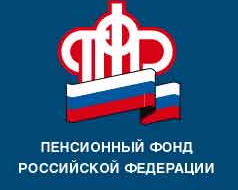                                  информирует                         Материнский капитал: ежемесячная выплата из средств М(С)КВыплата полагается только тем нуждающимся семьям, в которых второй ребенок родится или будет усыновлен после 1 января 2018 года, то есть мама будет подавать сразу два заявления: на получение сертификата и установление выплаты. Одновременно родители ребенка смогут подать заявление на получение СНИЛС ребенку.Чтобы понять, имеет ли семья право на выплату, нужно общую сумму доходов семьи за последние 12 календарных месяцев разделить на 12, а потом разделить на количество членов семьи, включая рожденного второго ребенка. Если полученная величина меньше 1,5-кратного прожиточного минимума трудоспособного гражданина в регионе проживания семьи, можно идти в Пенсионный фонд и подавать заявление на ежемесячную выплату. Для возникновения права на выплаты в Тверской области доход на каждого члена семьи должен составлять 16 556 рублей 55 копеек.При подсчете общего дохода семьи учитываются зарплаты, премии, пенсии, социальные пособия, стипендии, различного рода компенсации, алименты и др. При обращении в Пенсионный фонд суммы этих выплат должны быть подтверждены соответствующими документами за исключением выплат, полученных от ПФР. При подсчете не учитываются суммы единовременной материальной помощи из федерального бюджета в связи чрезвычайными происшествиями, доходы от банковских депозитов и сдачи в аренду имущества.Ежемесячная выплата не назначается, если дети находятся на полном государственном обеспечении, если представлены недостоверные сведения о доходах семьи, а также гражданам, которые лишены родительских прав.Подать заявление на установление ежемесячной выплаты можно в любое время в течение полутора лет со дня рождения второго ребенка. При обращении в течении шесть месяцев после рождения ребенка, выплата будет установлена с даты его рождения. То есть будут выплачены средства, в том числе и за месяцы, предшествующие обращению. Если обратиться позднее шести месяцев, выплата устанавливается со дня подачи заявления.Заявление о назначении ежемесячной выплаты можно подать в клиентской службе Пенсионного фонда России или через филиалы ГАУ «МФЦ».  Размер выплаты зависит от региона – он равен прожиточному минимуму для детей, который установлен в субъекте РФ за II квартал предшествующего года. Если семья обращается за выплатой в 2018 году, ее размер составит прожиточный минимум для детей за II квартал 2017 года. В Тверской области величина ежемесячной выплаты составит 10625 руб. Ежемесячная выплата осуществляется до достижения ребенком полутора лет, однако первый выплатной период рассчитан на год. После этого нужно вновь подать заявление на ее назначение. Выплаты прекращаются, если материнский капитал использован полностью, семья меняет место жительства или ребенку исполнилось полтора года. Выплаты при необходимости можно приостановить.                                                                                                               ГУ-УПФР в г. Вышнем Волочке                                                                           и  Вышневолоцком  районе                                                                         Тверской области (межрайонное)  